                                    Opracowała:                                   ……………………………..                                              data i podpis	Opis przedmiotu zamówieniaPostanowienia ogólnePrzedmiotem zamówienia jest zadanie: Pełnienie funkcji Inspektora Nadzoru Inwestorskiego  branży drogowej w ramach zadania pn. „ Remont ulicy Sadowej w Iwinach”.Zakres usługi nadzoru inwestorskiegoUsługa Inspektora Nadzoru Inwestorskiego jest to usługa polegająca na pełnieniu obowiązków inspektora nadzoru inwestorskiego branży drogowej zgodnie z zawartą umową oraz przepisami prawa obowiązującego w Polsce, w szczególności ustawy Prawo budowlane,Celem świadczenia usługi jest zapewnienie kontroli prawidłowości realizacji umowy na roboty budowlane z warunkami technicznymi i technologicznymi, dokumentacją projektową, przepisami i warunkami określonymi w tych pozwoleniach oraz uzgodnieniach branżowych oraz kontroli dotrzymania terminów realizacji robót budowlanych i zapewnienie należytej jakości prac i dostaw. Wykonawca wykonywał będzie obowiązki inspektora nadzoru inwestorskiego zgodnie z zawartą umową i przepisami prawa obowiązującego w Polsce, w szczególności ustawy Prawo budowlane oraz zarządzał zadaniem inwestycyjnym.Zakres obowiązków Inspektora Nadzoru został szczegółowo opisany w umowie.Zakres robót budowlanych nad którymi pełniony będzie nadzór inwestorski:Inwestycja będzie realizowana na działkach nr 240/1 oraz 240/2, obręb Iwiny.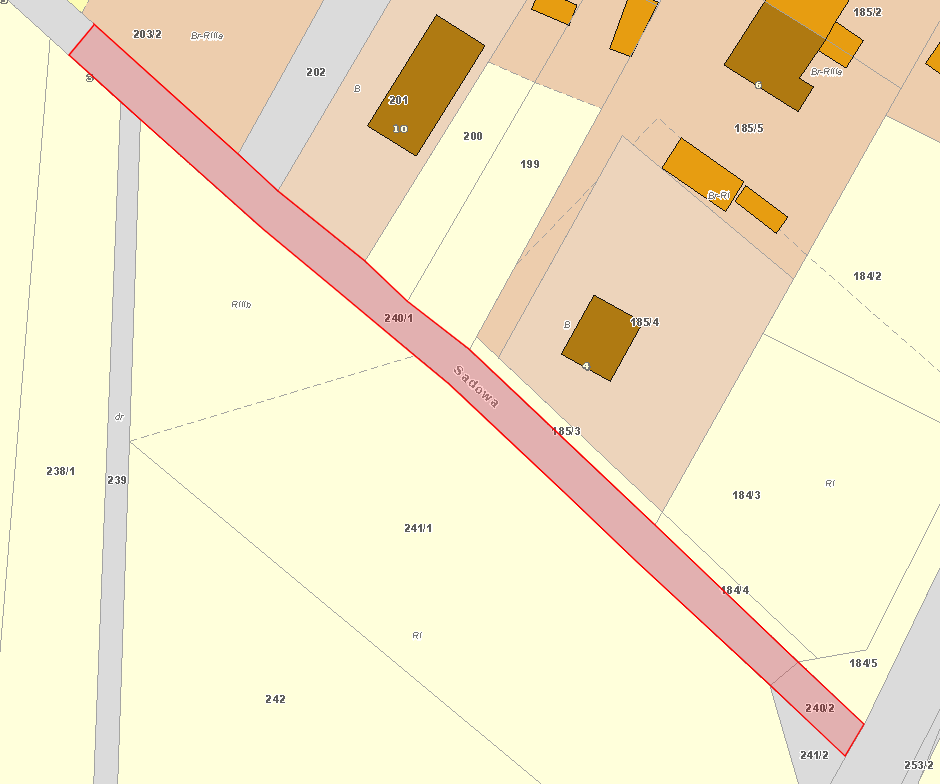 W ramach inwestycji planuje się wykonanie wszystkich robót budowlanych określonych w dokumentacji projektowej oraz opisie przedmiotu zamówienia dla robót budowlanych, a w szczególności: Wykonanie jezdni o szerokości 4,0m i długości ok. 138m.Wykonanie obustronnych poboczy z kruszywaRoboty budowlane realizowane będą w oparciu o dokumentację projektową opracowaną przez firmę:NOVA-PROJECT SP. Z O.O., ul. Parkowa 25/70B, 51-616 Wrocław, na którą składają się:Projekt wykonawczy:- branży drogowej- STWIORB- Tymczasowa organizacja ruchu- Docelowa organizacja ruchu- Przedmiar (UWAGA: PRZEDMIAR MA CHARAKTER POMOCNICZY I NIE STANOWI OPZ)Opinie, uzgodnienia i decyzje, w tym:- Zatwierdzenie docelowej organizacji ruchu - Zatwierdzenie tymczasowej organizacji ruchu Umowa na realizację robót budowlanych jest procedowana.Dostępność:Wykonawca zobowiązany jest do zapewnienia dostępności architektonicznej, cyfrowej oraz informacyjno-komunikacyjnej osobom ze szczególnymi potrzebami z uwzględnieniem minimalnych wymagań, o których mowa w art. 6 ustawy z dnia 19 lipca 2019 r. o zapewnianiu dostępności osobom ze szczególnymi potrzebami. Zapewnienie dostępności osobom ze szczególnymi potrzebami następuje, o ile jest to możliwe, z uwzględnieniem uniwersalnego projektowania oraz jest adekwatne do zakresu zadania.Załączniki:Dokumentacja projektowa wymieniona w pkt.3.Zarządzenie Nr 123/2015 z dnia 02.12.2015r.Wzór protokołu odbioru robót zanikających i ulegających zakryciu,Wzór świadectwa wykonania robót,Wzór karty zatwierdzenia materiałowego/technologii wykonania robót/urządzeń,Wzór protokołu częściowego odbioru robót budowlano – montażowych lub elementów,Wzór protokołu konieczności na udzielenie zamówienia na roboty dodatkowe,Wzór protokołu konieczności na udzielenie zamówienia na roboty zamienne/zaniechane,Wzór harmonogramu rzeczowo – finansowegoProcedura – Dokumentacja powykonawczaWzór OFERTAWzór wykazu osób, które będą uczestniczyć w wykonywaniu zamówienia,Wzór upoważnienia